ประเด็นรับฟังความคิดเห็น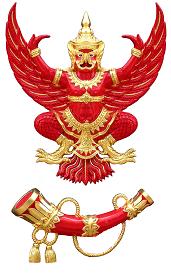 แบบแสดงความคิดเห็น(ร่าง) ประกาศ กสทช. เรื่อง หลักเกณฑ์การอนุญาตให้ใช้คลื่นความถี่ ย่านความถี่ ๕ กิกะเฮิรตซ์วัน/เดือน/ปี ชื่อ/หน่วยงานผู้ให้ความคิดเห็น ที่อยู่ โทรศัพท์ โทรสาร Email address ประเด็นความคิดเห็น/ข้อเสนอแนะ1. การกำหนดหลักเกณฑ์การอนุญาตให้ใช้คลื่นความถี่ ย่านความถี่ ๕ กิกะเฮิรตซ์ (ข้อ ๒)1. การกำหนดหลักเกณฑ์การอนุญาตให้ใช้คลื่นความถี่ ย่านความถี่ ๕ กิกะเฮิรตซ์ (ข้อ ๒)๑) 	คลื่นความถี่ และกำลังส่ง สำหรับอุปกรณ์สื่อสารแบบ Short Range Devices 
(ข้อ ๒.๑)................................................................................................................................................................................................................................................................................................................................................................................................................................................................................................................................................................................................................................................................................................................................................................................................................................................................................................................................................................................................................................................................................................................................................๑) 	คลื่นความถี่ และกำลังส่ง สำหรับอุปกรณ์สื่อสารแบบ Point-to-Point และ Point-to-Multipoint (ข้อ 2.2)................................................................................................................................................................................................................................................................................................................................................................................................................................................................................................................................................................................................................................................................................................................................................................................................................................................................................................................................................................................................................................................................................................................................................2. ใบอนุญาตเครื่องวิทยุคมนาคม (ข้อ 3)................................................................................................................................................................................................................................................................................................................................................................................................................................................................................................................................................................................................................................................................................................................................................................................................................................................................................................................................................................................................................................................................................................................................................ประเด็นความคิดเห็น/ข้อเสนอแนะ3. มาตรฐานทางเทคนิคของเครื่องโทรคมนาคมและอุปกรณ์ (ข้อ 4)................................................................................................................................................................................................................................................................................................................................................................................................................................................................................................................................................................................................................................................................................................................................................................................................................................................................................................................................................................................................................................................................................................................................................4. การแสดงความสอดคล้องตามมาตรฐานทางเทคนิค (ข้อ 5)................................................................................................................................................................................................................................................................................................................................................................................................................................................................................................................................................................................................................................................................................................................................................................................................................................................................................................................................................................................................................................................................................................................................................5. สิทธิคุ้มครองการรบกวน (ข้อ 6)................................................................................................................................................................................................................................................................................................................................................................................................................................................................................................................................................................................................................................................................................................................................................................................................................................................................................................................................................................................................................................................................................................................................................ประเด็นความคิดเห็น/ข้อเสนอแนะ6. ประเด็นอื่นๆ................................................................................................................................................................................................................................................................................................................................................................................................................................................................................................................................................................................................................................................................................................................................................................................................................................................................................................................................................................................................................................................................................................................................................
................................................................................................................................................................................................................................................................................................................................................................................................................................................................................................................................................................................................................................................................................................................................................................................................................................................................................................................................................................................................................................................................................................................................................